EW4 homework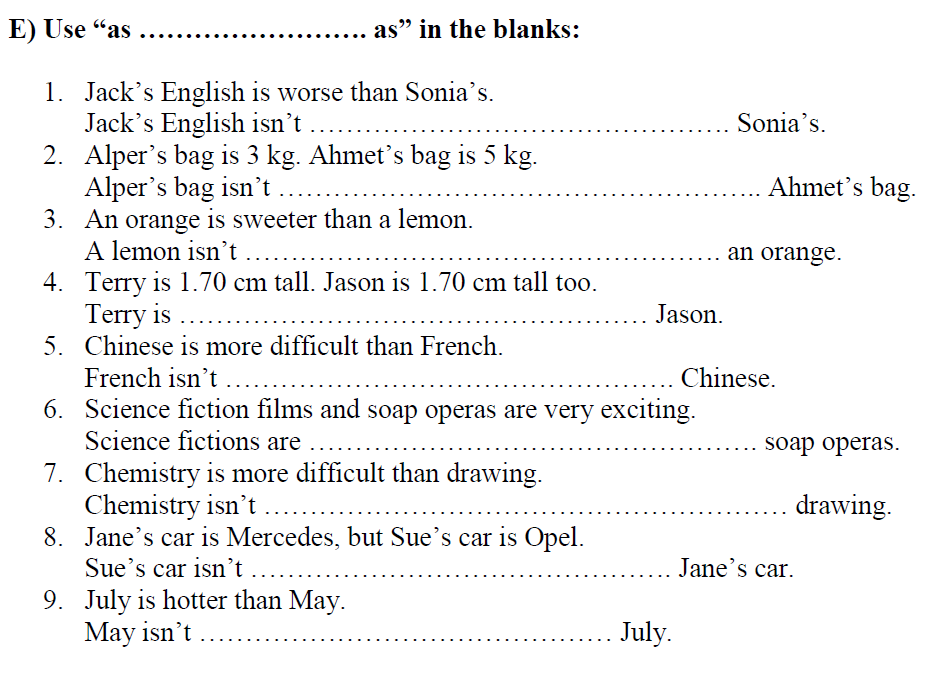 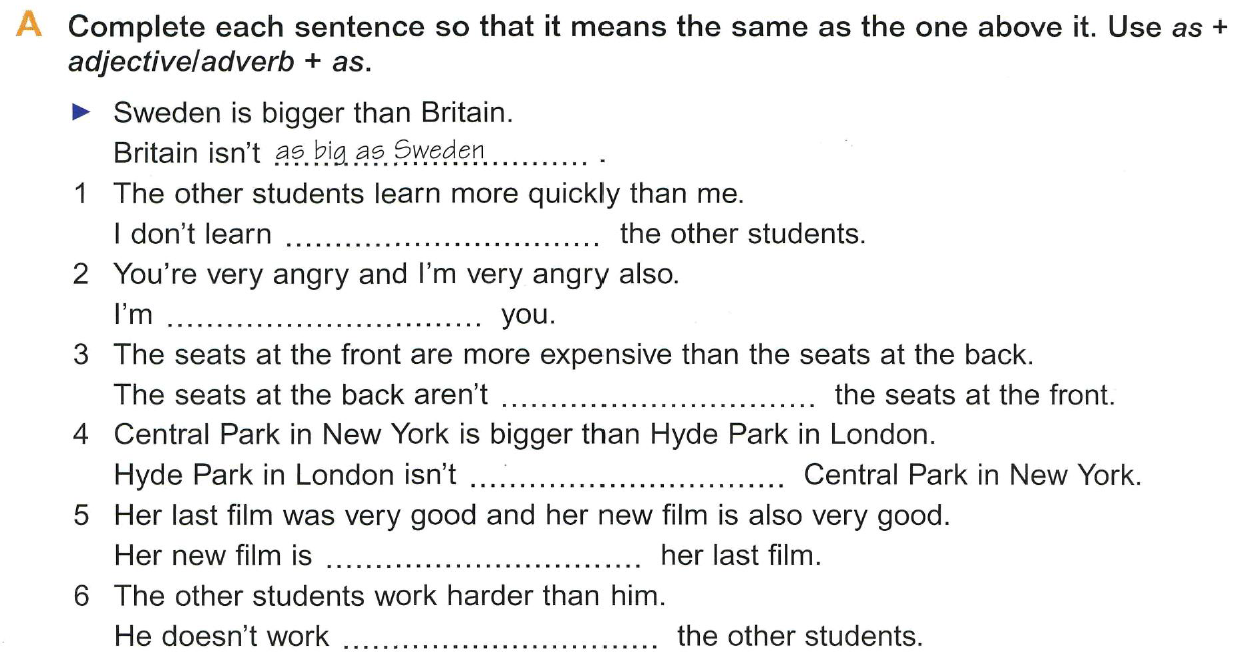 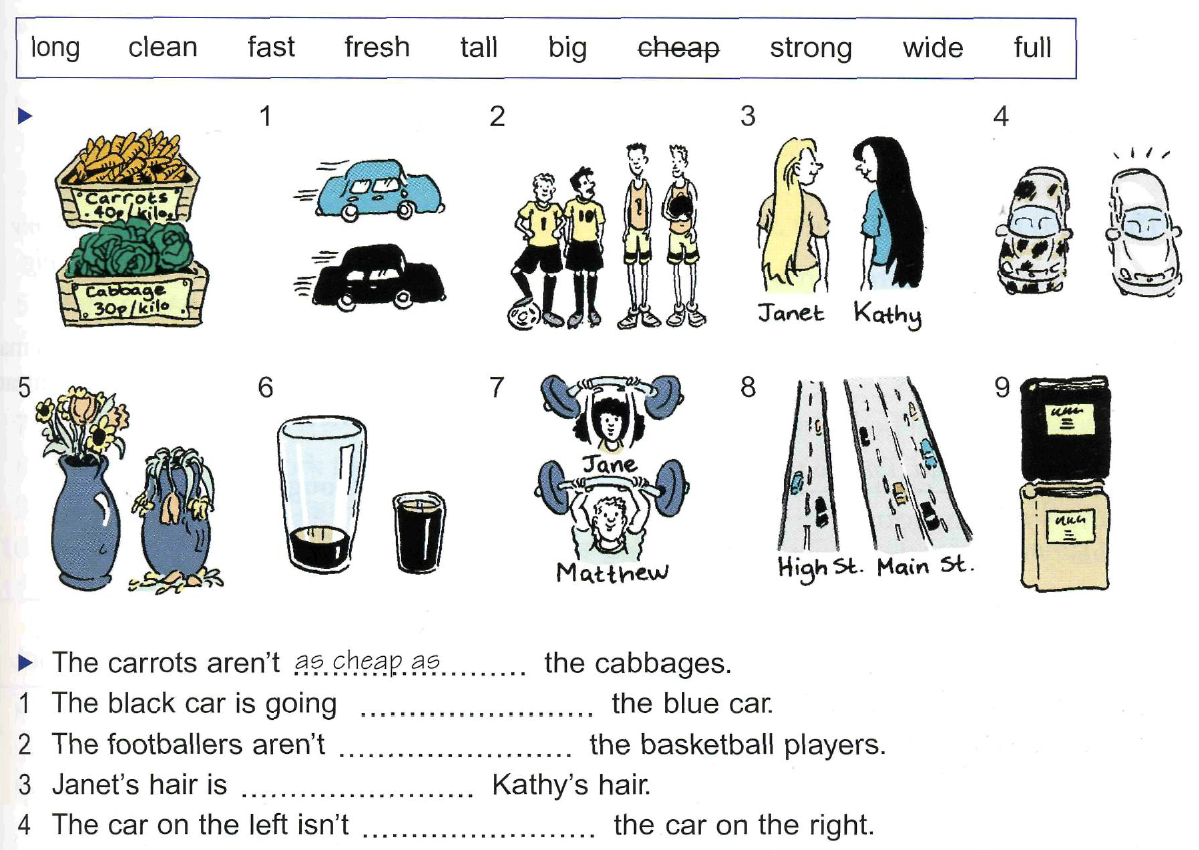 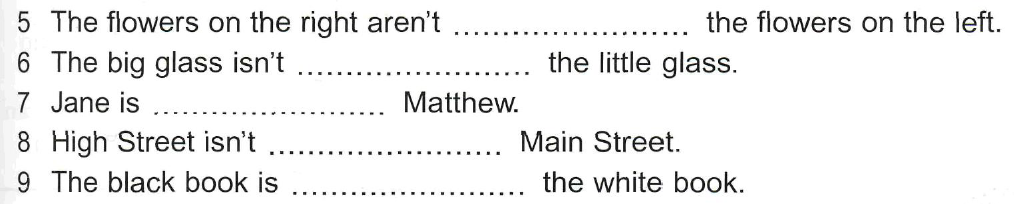 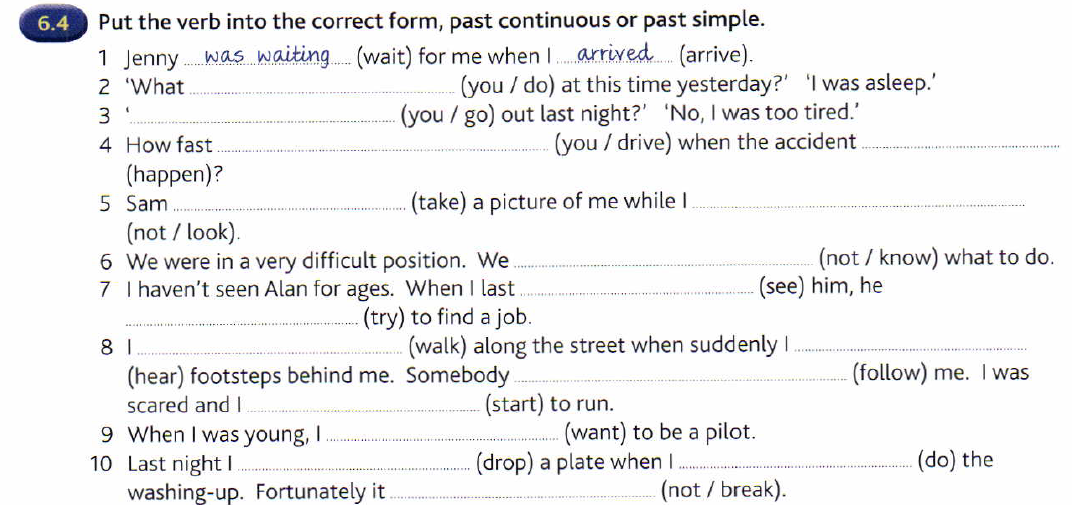 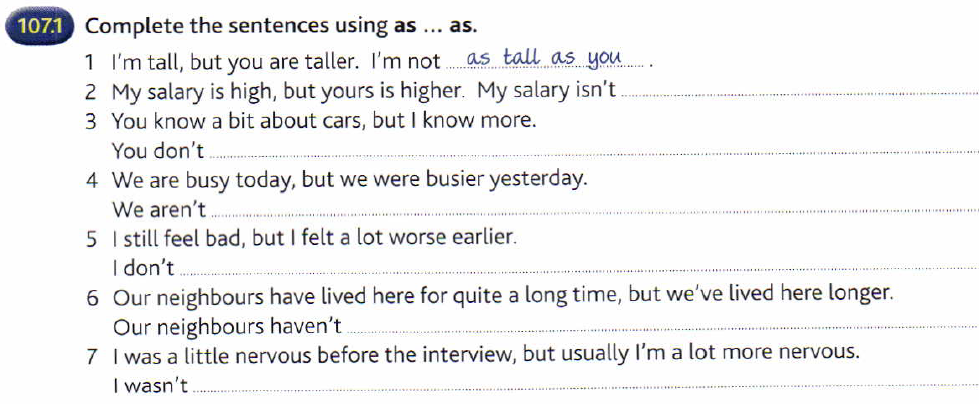 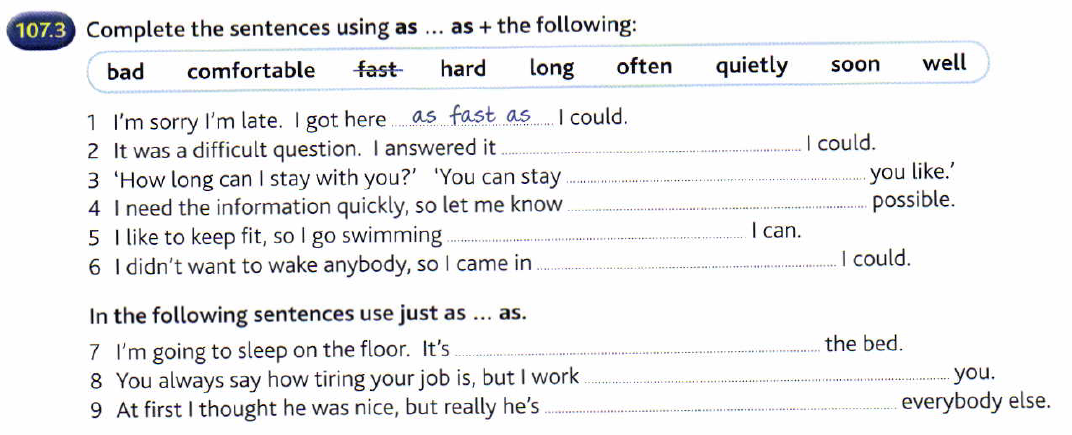 